IntroducciónEn las deliberaciones del proceso preparatorio de la APT para la AMNT-16, los países miembros de la APT convinieron en proponer una "nueva resolución para las IMT-2020" a fin de mejorar y acelerar las actividades de normalización sobre las IMT-2020.También se reconoció que la Resolución 38 existente de la AMNT está terminada, y que la Resolución 57 de la AMNT se puede mejorar para comprender el contenido principal de la Resolución 38, por lo que debe suprimirse la Resolución 38 del AMNT.PropuestaLas Administraciones miembro de la APT desean proponer la supresión de la Resolución 38 (Rev. Dubái 2012) de la AMNT-12.SUP	APT/44A11/1RESOLUCIÓN 38 (Rev. Dubái, 2012)Coordinación entre los tres Sectores de la UIT para las actividades 
relativas a las Telecomunicaciones Móviles Internacionales(Montreal, 2000; Florianópolis, 2004; Johannesburgo, 2008; Dubái, 2012)La Asamblea Mundial de Normalización de las Telecomunicaciones (Dubái, 2012),Motivos:	Véase la Introducción y la Propuesta del Addéndum 11 al Documento 44.______________-+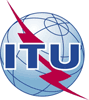 Asamblea Mundial de Normalización de las Telecomunicaciones (AMNT-16)Hammamet, 25 de octubre - 3 de noviembre de 2016Asamblea Mundial de Normalización de las Telecomunicaciones (AMNT-16)Hammamet, 25 de octubre - 3 de noviembre de 2016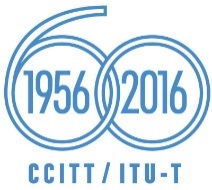 SESIÓN PLENARIASESIÓN PLENARIAAddéndum 11 al
Documento 44-SAddéndum 11 al
Documento 44-S3 de octubre de 20163 de octubre de 2016Original: inglésOriginal: inglésAdministraciones miembro de la Telecomunidad Asia-PacíficoAdministraciones miembro de la Telecomunidad Asia-PacíficoAdministraciones miembro de la Telecomunidad Asia-PacíficoAdministraciones miembro de la Telecomunidad Asia-PacíficoPropuesta de supresión de la RESOLUCIÓN 38 de la AMNT-12 – Coordinación entre los tres Sectores de la UIT para las actividades relativas a las Telecomunicaciones 
Móviles InternacionalesPropuesta de supresión de la RESOLUCIÓN 38 de la AMNT-12 – Coordinación entre los tres Sectores de la UIT para las actividades relativas a las Telecomunicaciones 
Móviles InternacionalesPropuesta de supresión de la RESOLUCIÓN 38 de la AMNT-12 – Coordinación entre los tres Sectores de la UIT para las actividades relativas a las Telecomunicaciones 
Móviles InternacionalesPropuesta de supresión de la RESOLUCIÓN 38 de la AMNT-12 – Coordinación entre los tres Sectores de la UIT para las actividades relativas a las Telecomunicaciones 
Móviles InternacionalesResumen: